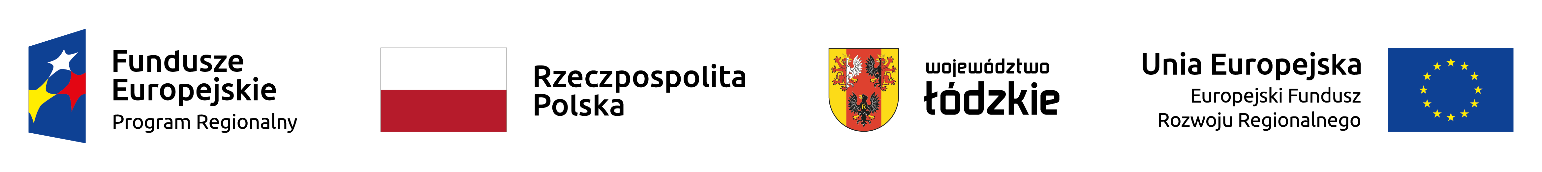                                                                                                                                                                                                                              Załącznik do Uchwały Nr 590/21Zarządu Województwa Łódzkiegoz dnia 15 czerwca 2021 r.                                                                                                                                                                                                                             Załącznik do Uchwały Nr 590/21Zarządu Województwa Łódzkiegoz dnia 15 czerwca 2021 r.                                                                                                                                                                                                                             Załącznik do Uchwały Nr 590/21Zarządu Województwa Łódzkiegoz dnia 15 czerwca 2021 r.                                                                                                                                                                                                                             Załącznik do Uchwały Nr 590/21Zarządu Województwa Łódzkiegoz dnia 15 czerwca 2021 r.                                                                                                                                                                                                                             Załącznik do Uchwały Nr 590/21Zarządu Województwa Łódzkiegoz dnia 15 czerwca 2021 r.                                                                                                                                                                                                                             Załącznik do Uchwały Nr 590/21Zarządu Województwa Łódzkiegoz dnia 15 czerwca 2021 r.                                                                                                                                                                                                                             Załącznik do Uchwały Nr 590/21Zarządu Województwa Łódzkiegoz dnia 15 czerwca 2021 r.                                                                                                                                                                                                                             Załącznik do Uchwały Nr 590/21Zarządu Województwa Łódzkiegoz dnia 15 czerwca 2021 r.Lista ocenionych i wybranych do dofinansowania projektów w ramach Konkursu zamkniętego dla naboru Nr RPLD.03.04.00-IZ.00-10-001/20w ramach Osi Priorytetowej III Transport, Działanie III.4 Transport kolejowy w ramach Regionalnego Programu Operacyjnego Województwa Łódzkiego na lata 2014-2020.Lista ocenionych i wybranych do dofinansowania projektów w ramach Konkursu zamkniętego dla naboru Nr RPLD.03.04.00-IZ.00-10-001/20w ramach Osi Priorytetowej III Transport, Działanie III.4 Transport kolejowy w ramach Regionalnego Programu Operacyjnego Województwa Łódzkiego na lata 2014-2020.Lista ocenionych i wybranych do dofinansowania projektów w ramach Konkursu zamkniętego dla naboru Nr RPLD.03.04.00-IZ.00-10-001/20w ramach Osi Priorytetowej III Transport, Działanie III.4 Transport kolejowy w ramach Regionalnego Programu Operacyjnego Województwa Łódzkiego na lata 2014-2020.Lista ocenionych i wybranych do dofinansowania projektów w ramach Konkursu zamkniętego dla naboru Nr RPLD.03.04.00-IZ.00-10-001/20w ramach Osi Priorytetowej III Transport, Działanie III.4 Transport kolejowy w ramach Regionalnego Programu Operacyjnego Województwa Łódzkiego na lata 2014-2020.Lista ocenionych i wybranych do dofinansowania projektów w ramach Konkursu zamkniętego dla naboru Nr RPLD.03.04.00-IZ.00-10-001/20w ramach Osi Priorytetowej III Transport, Działanie III.4 Transport kolejowy w ramach Regionalnego Programu Operacyjnego Województwa Łódzkiego na lata 2014-2020.Lista ocenionych i wybranych do dofinansowania projektów w ramach Konkursu zamkniętego dla naboru Nr RPLD.03.04.00-IZ.00-10-001/20w ramach Osi Priorytetowej III Transport, Działanie III.4 Transport kolejowy w ramach Regionalnego Programu Operacyjnego Województwa Łódzkiego na lata 2014-2020.Lista ocenionych i wybranych do dofinansowania projektów w ramach Konkursu zamkniętego dla naboru Nr RPLD.03.04.00-IZ.00-10-001/20w ramach Osi Priorytetowej III Transport, Działanie III.4 Transport kolejowy w ramach Regionalnego Programu Operacyjnego Województwa Łódzkiego na lata 2014-2020.Lista ocenionych i wybranych do dofinansowania projektów w ramach Konkursu zamkniętego dla naboru Nr RPLD.03.04.00-IZ.00-10-001/20w ramach Osi Priorytetowej III Transport, Działanie III.4 Transport kolejowy w ramach Regionalnego Programu Operacyjnego Województwa Łódzkiego na lata 2014-2020.L.p.Numer wnioskuBeneficjentTytuł projektuWartość ogółem (PLN)Wnioskowane dofinansowanie 
z EFRR (PLN)Wnioskowane dofinansowanie z Budżetu Państwa (PLNWynik oceny merytorycznej1WND- RPLD.03.04.00-10-0001/21ŁÓDZKA KOLEJ AGLOMERACYJNA SP. Z O.O.BUDOWA ŁÓDZKIEJ KOLEI AGLOMERACYJNEJ ETAP IV74 517 900,00 zł51 609 237,50 zł0,00 zł74,67%RAZEMRAZEMRAZEMRAZEM74 517 900,00 zł51 609 237,50 zł0,00 zł